本网-综合资讯彩林染  云雾绕  剑门蜀道晒出初冬靓丽中共剑阁县委宣传部：李自公 郑植译山峦绘色，流水抚琴，初冬的天府旅游名县剑阁境内，五彩绚烂，处处如画。站在高山之巅俯瞰，云绕山而缥缈，山纳云而出奇，山借水而峻拔，水依山而妩媚。放眼望去，路边、近山、远山，都是红彤彤一片，仿佛跌入了红色海洋。沿蜿蜒的小径前行，路上铺满了红、黄、褐等各色落叶，松松软软的好似踏在五颜六色的地毯上。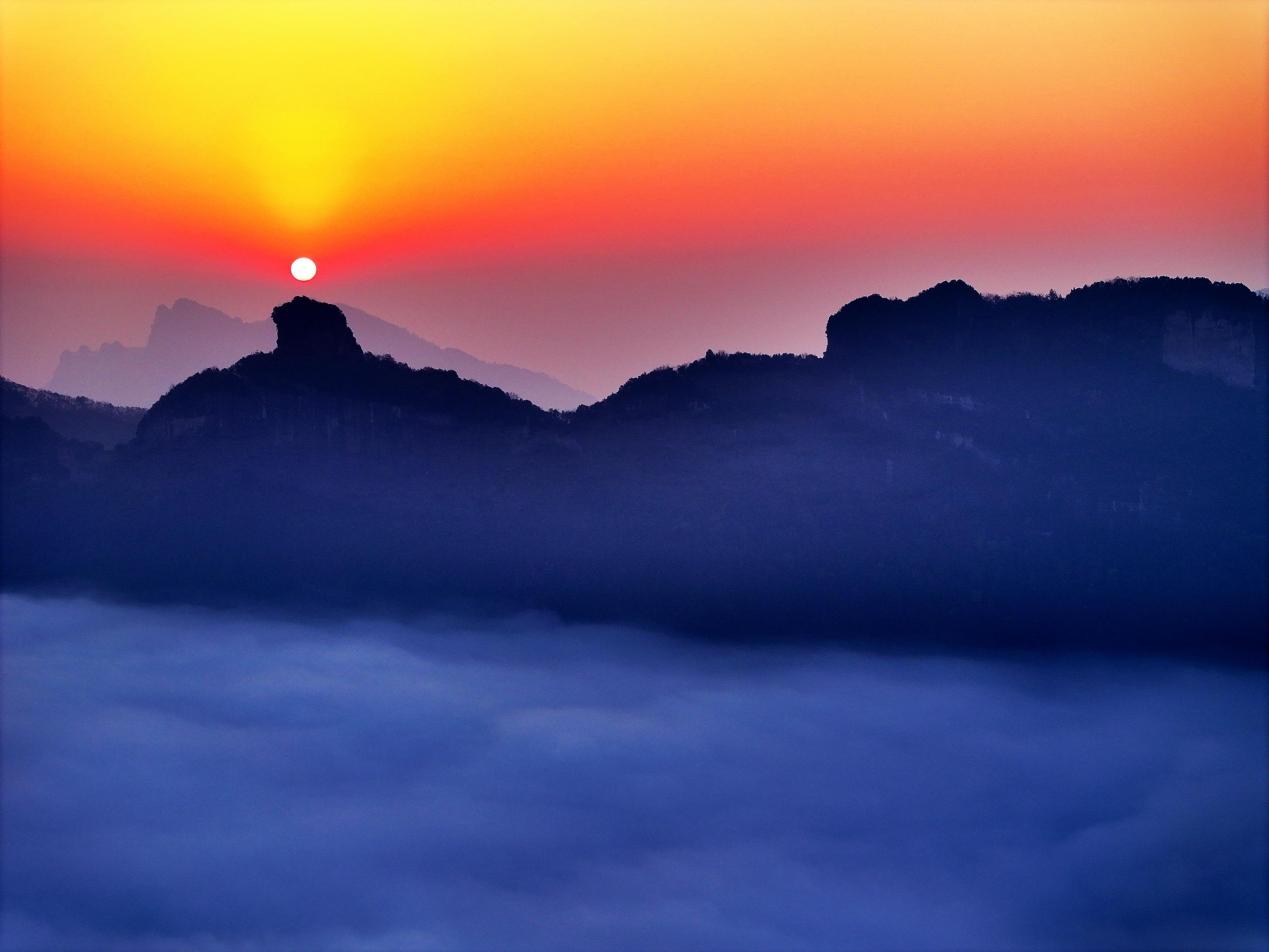 日出印把石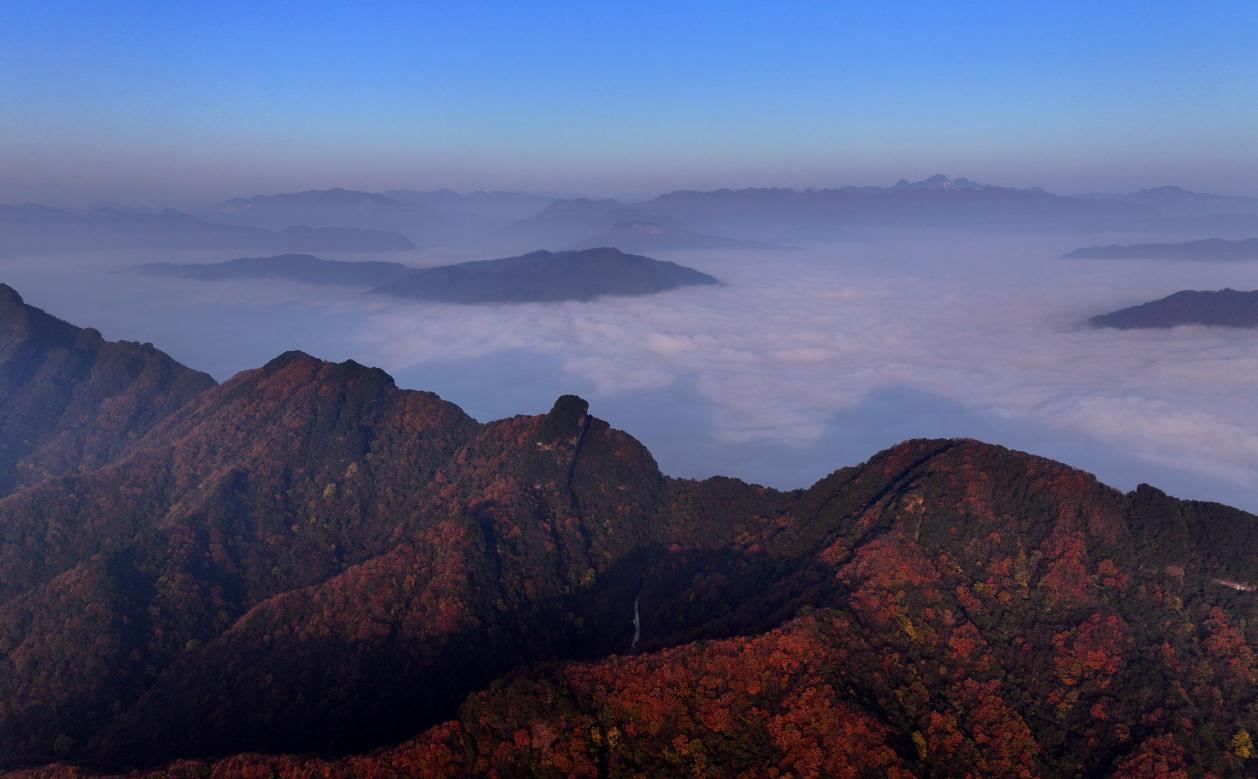 彩林遇雾海雾海与群山交融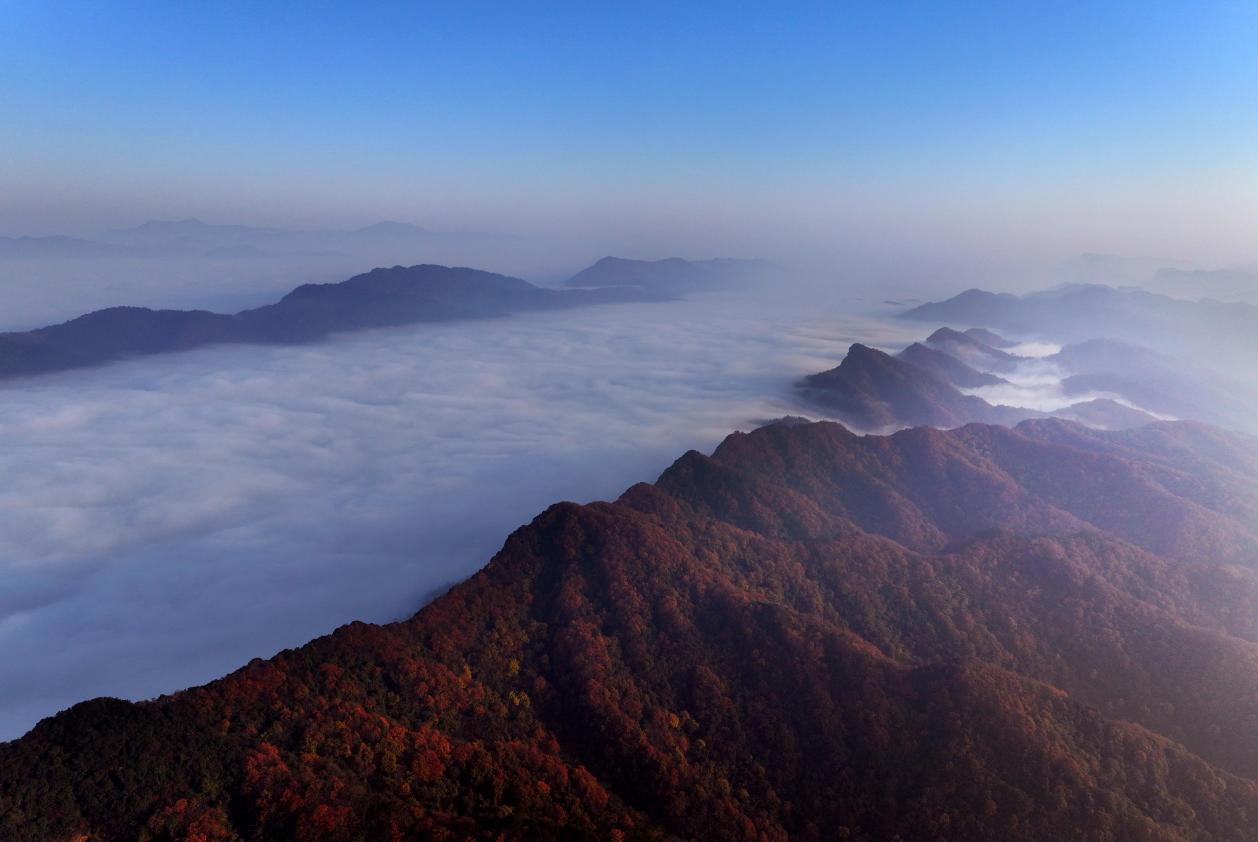 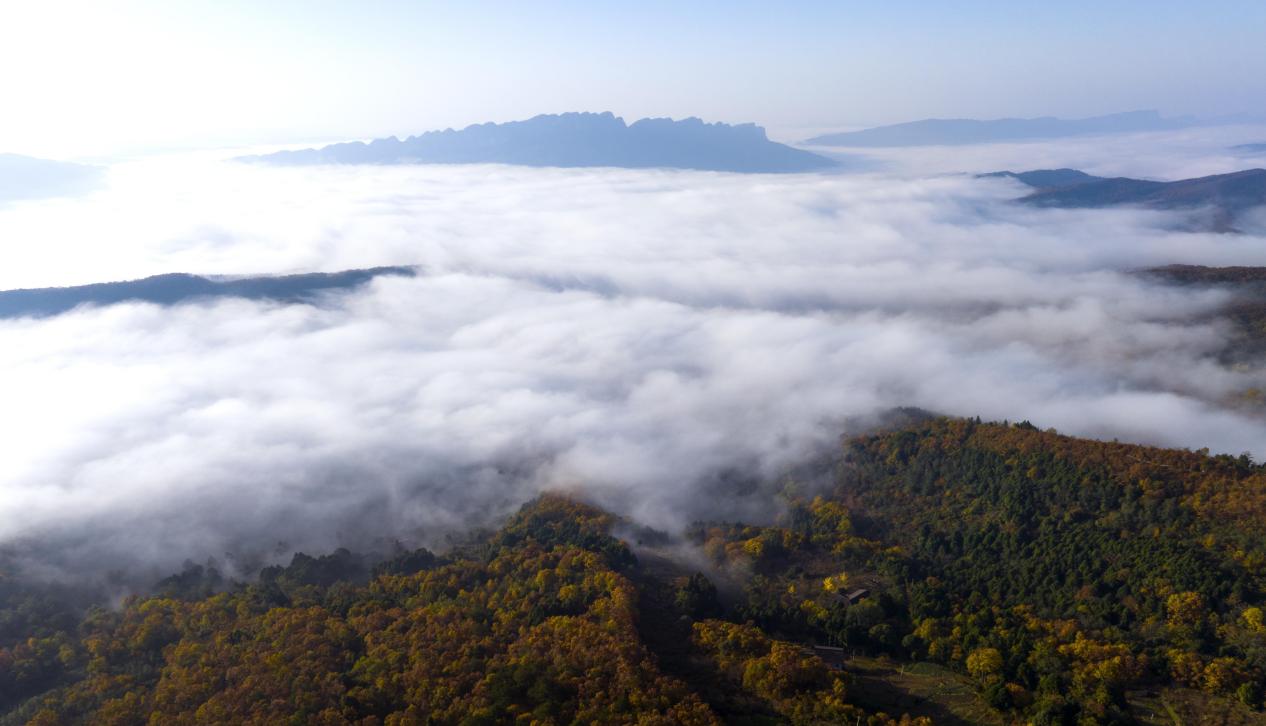                            雾的海子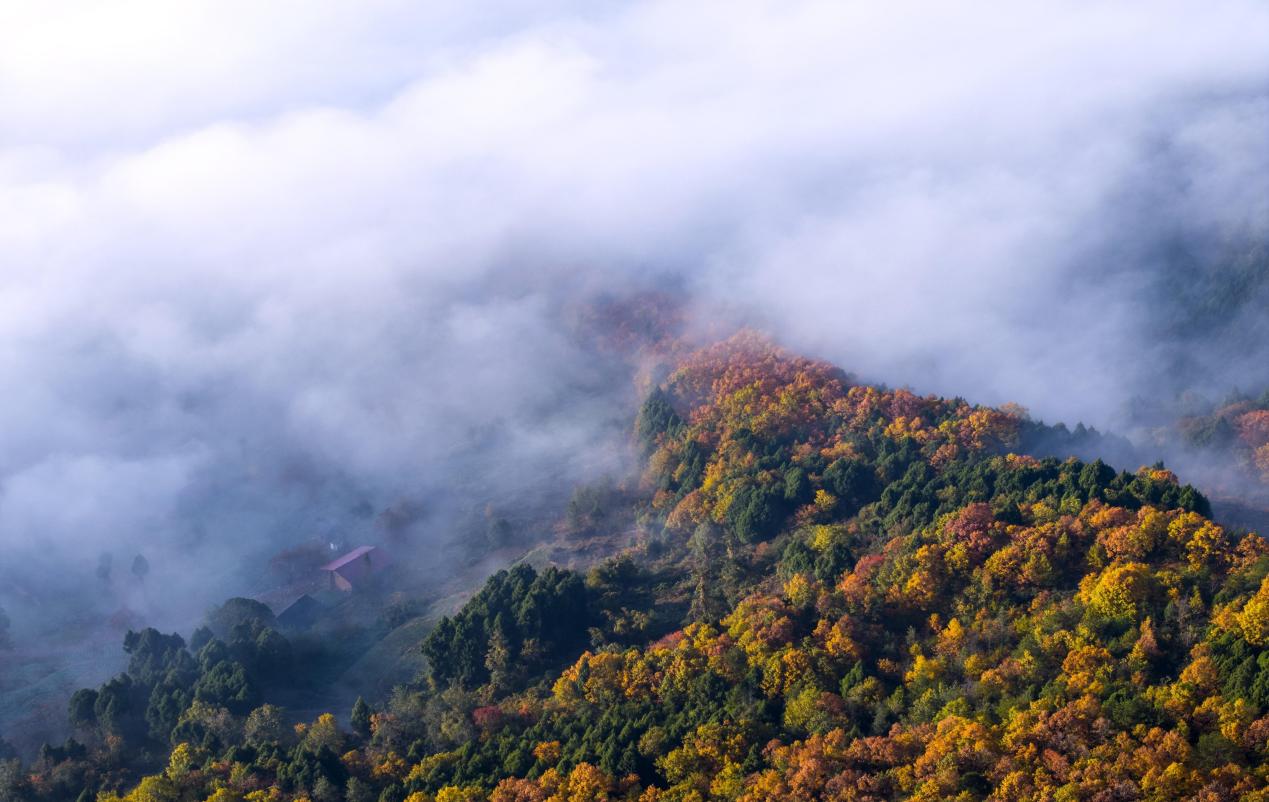 彩林和雾海亲密无间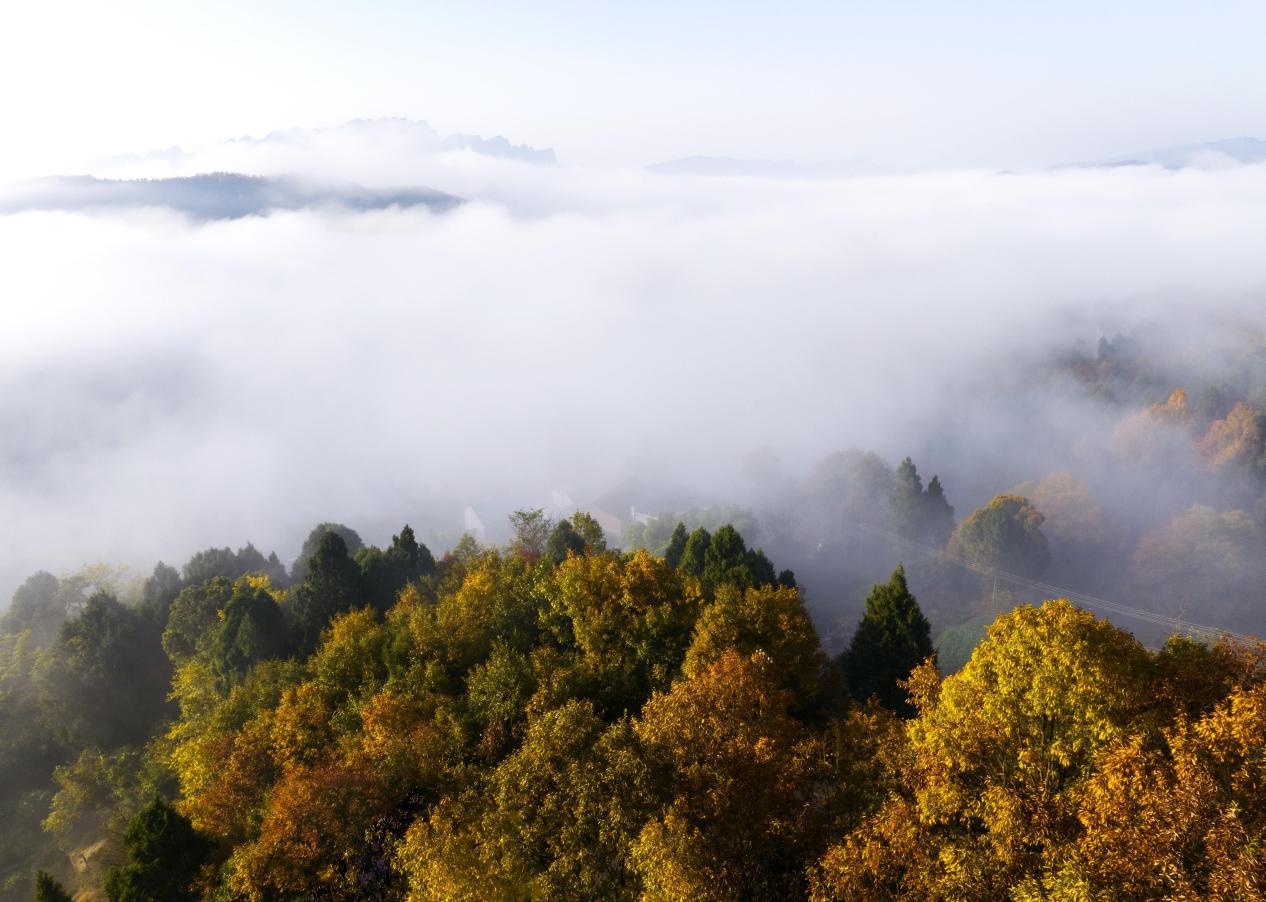 云雾绕群山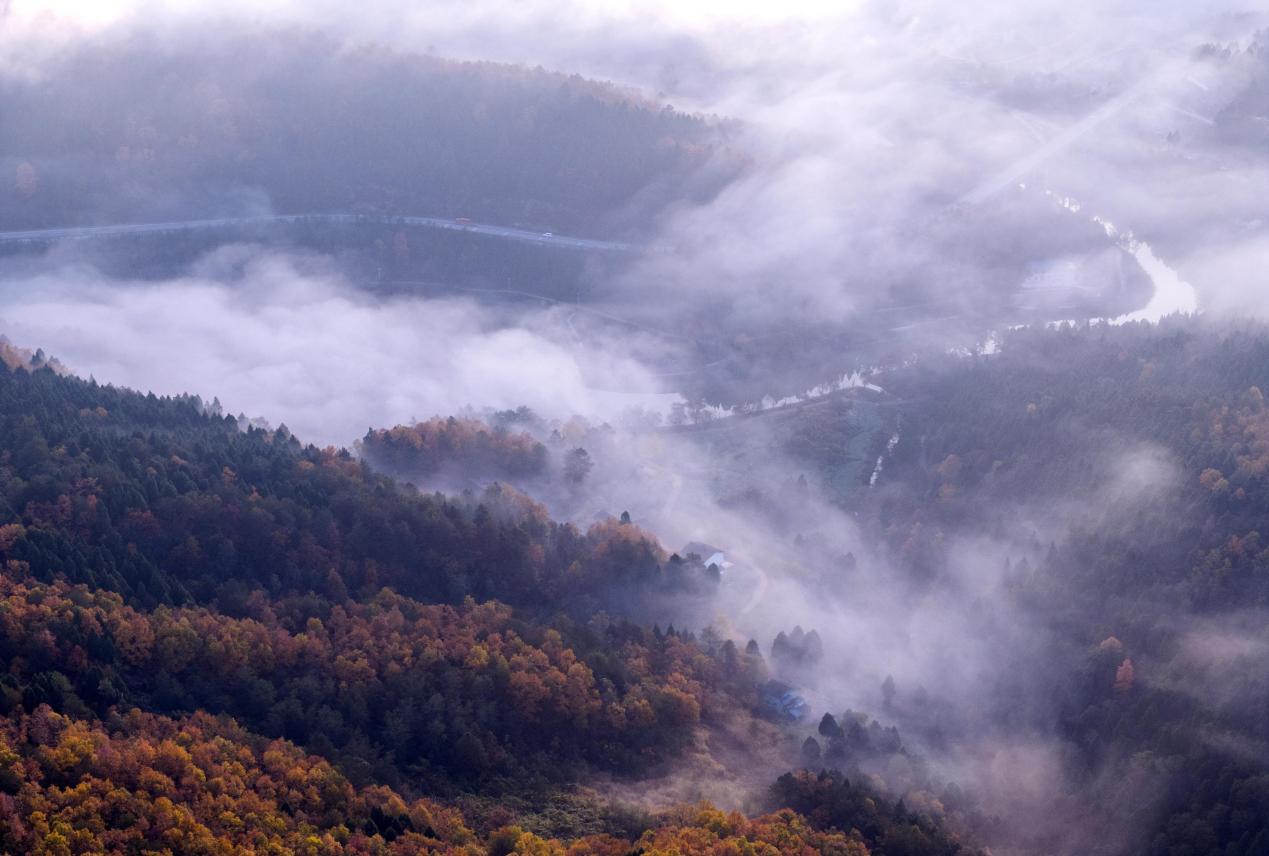 层次分明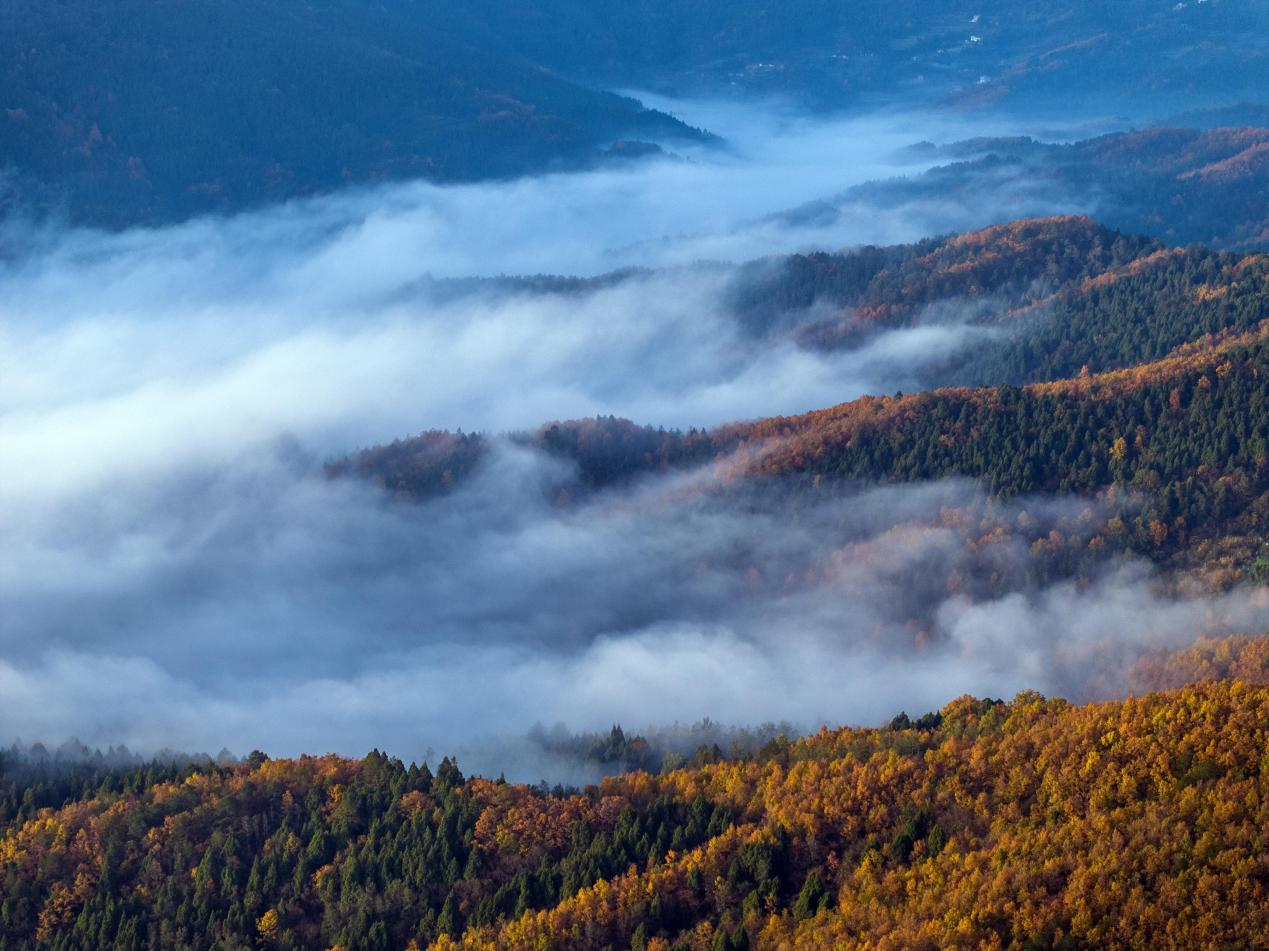 剑门大峡谷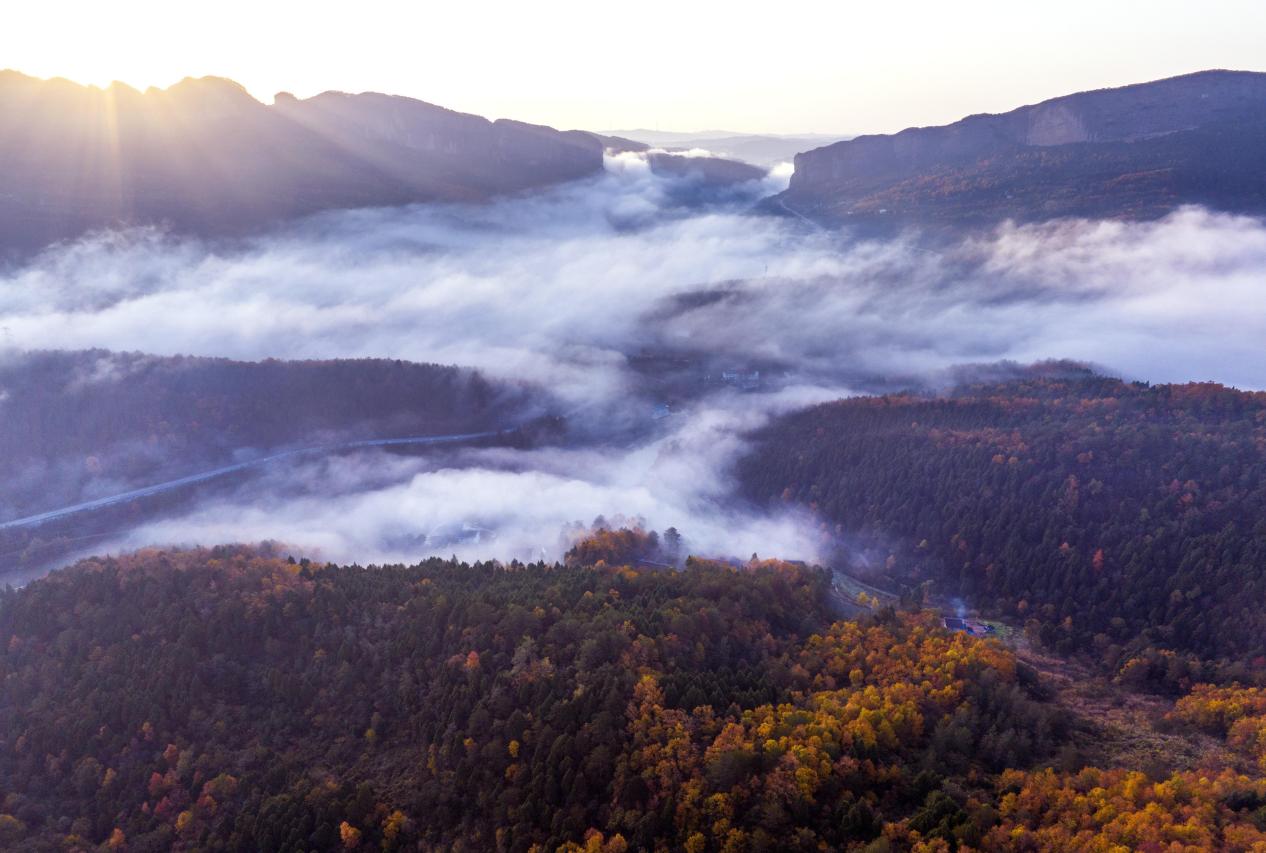 雾在小剑门流淌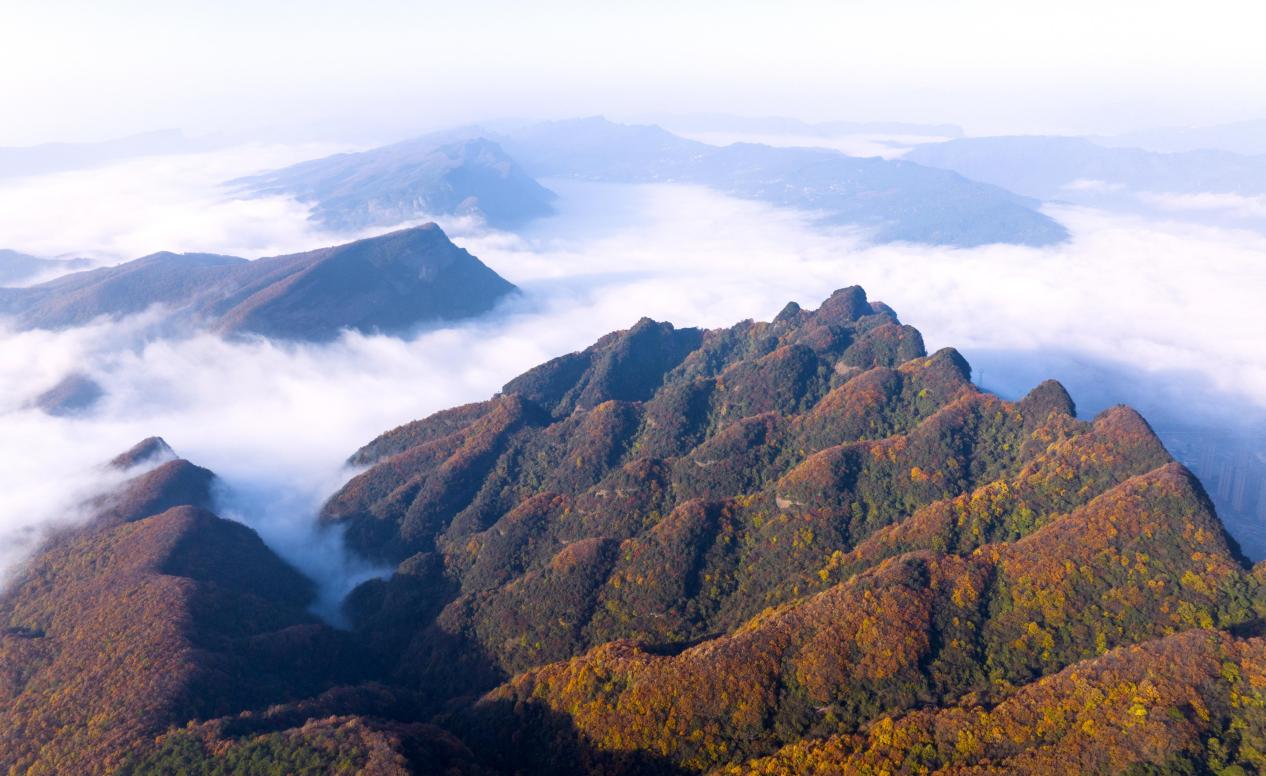 雾漫剑门群山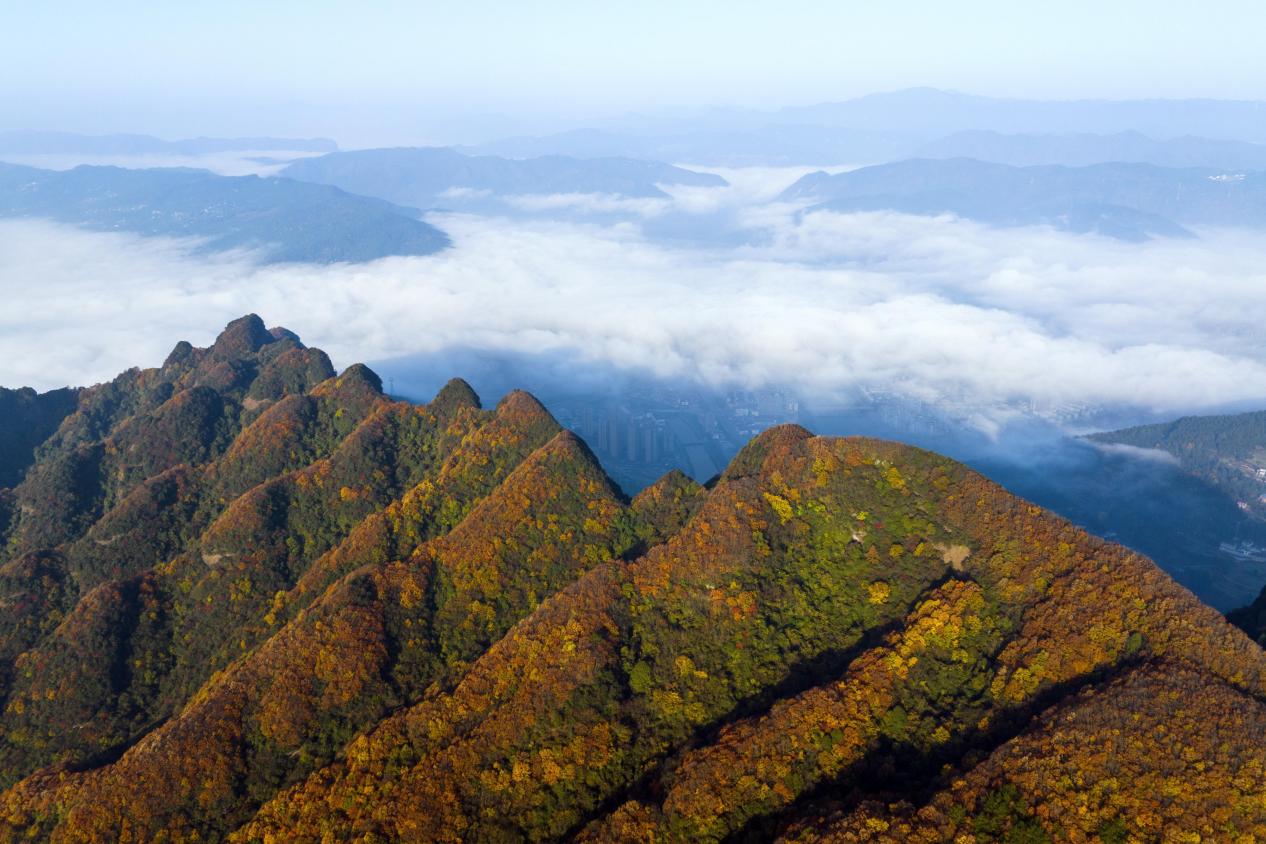 县城掩映在群峰与雾海之下